KАРАР                                                                ПОСТАНОВЛЕНИЕО мерах по охране лесов от пожаров на территории сельского поселения Мраковский сельсовет муниципального района Гафурийский район Республики Башкортостан в 2015 году          В соответствии с Федеральным законом от 21 декабря 1994 №69-ФЗ «Опожарной безопасности», постановлением Правительства Российской Федерации от30 июня 2007 г. № 417 «Правилах пожарной безопасности в лесах», иФедеральным законом Российской Федерации от 6 октября 2003 г. N 131-ФЗ «Обобщих принципах организации местного самоуправления в РоссийскойФедерации», в целях проведения мероприятий по профилактике и своевременной организации тушения лесных пожаров администрация сельского поселения Мраковский сельсовет муниципального района Гафурийский район Республики Башкортостан постановляет:    1. Выполнить комплекс мероприятий в период со дня схода снежного покрова до установления устойчивой дождливой осенней погоды или образования снежного покрова в лесах:    - обеспечить координацию действий населения и организаций при проведениимероприятий по борьбе с лесными пожарами;    - обеспечить надлежащее состояние источников противопожарноговодоснабжения;    - провести противопожарное обустройство населённых пунктов и объектовэкономики, расположенных в лесном фонде и на прилегающих территориях;       - организовать работу по содержанию в исправном состоянии средствобеспечения пожарной безопасности жилых и общественных зданий, находящихся в муниципальной собственности;    - провести уточнение и корректировку планов эвакуации населения изнаселённых пунктов, расположенных в лесных массивах или примыкающих к ним, предусмотрев выделение необходимого количества автотранспорта и оборудование пунктов временного размещения эвакуированного населения;    - организовать устройство противопожарных барьеров, разрывов минполос,уход за противопожарными барьерами, разрывами минполосами;    -  запретить сжигание стерни, сухой травы в пожароопасный период в местах и на участках, непосредственно примыкающих к лесным массивам, лесополосам, без создания противопожарной опашки шириной от 3 до 5 метров или минерализованной полосы шириной не менее 3 метров.    2. Контроль за исполнением настоящего постановления оставляю за собой. Глава администрации сельского поселения Мраковский сельсовет муниципального района Гафурийский район Республики Башкортостан                                                           С.С.Ярмухаметов                                                            
«17» апрель 2015й.№ 14«17» апреля 2015г.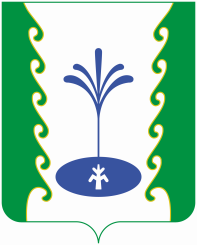 